	EMAITZEN TAULAK:	OSASUNAREN EGOERAAho-hortzen osasuna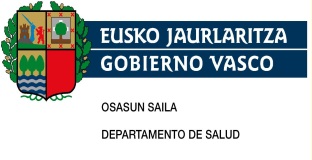 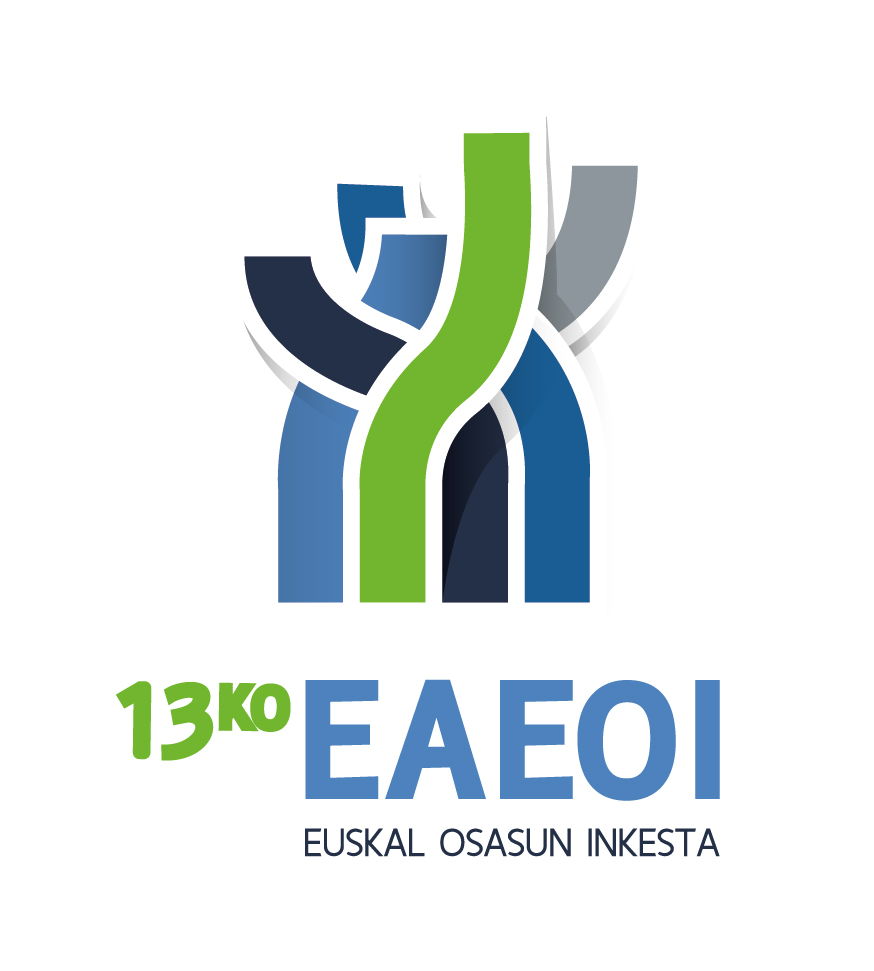 AURKIBIDEA35. taula: Biztanleriaren banaketa norberaren aho-hortzen osasunaren pertzepzioaren arabera, sexua, adina eta lurralde historikoa kontuan izanik	136. taula: Biztanleriaren banaketa norberaren aho-hortzen osasunaren pertzepzioaren arabera, sexua, adina eta klase soziala kontuan izanik	737. taula: Biztanleriaren banaketa norberaren aho-hortzen osasunaren pertzepzioaren arabera, sexua, adina eta ikasketa-maila kontuan izanik*	16BikainaOso onaOnaHala-holakoaTxarraGuztiraGizonezkoakGuztiraEAEN51.596195.357442.665176.33249.174915.124GizonezkoakGuztiraEAE%5,621,348,419,35,4100,0GizonezkoakGuztiraArabaN10.89329.93167.56621.7253.635133.751GizonezkoakGuztiraAraba%8,122,450,516,22,7100,0GizonezkoakGuztiraGipuzkoaN11.45159.000142.59562.63318.132293.812GizonezkoakGuztiraGipuzkoa%3,920,148,521,36,2100,0GizonezkoakGuztiraBizkaiaN29.251106.426232.50591.97327.406487.561GizonezkoakGuztiraBizkaia%6,021,847,718,95,6100,0Gizonezkoak15-24EAEN16.00138.54932.9856.08284194.458Gizonezkoak15-24EAE%16,940,834,96,40,9100,0Gizonezkoak15-24ArabaN3.2365.3955.22187214614.869Gizonezkoak15-24Araba%21,836,335,15,91,0100,0Gizonezkoak15-24GipuzkoaN3.80312.94411.2902.97329531.305Gizonezkoak15-24Gipuzkoa%12,141,336,19,50,9100,0Gizonezkoak15-24BizkaiaN8.96120.21016.4752.23740148.284Gizonezkoak15-24Bizkaia%18,641,934,14,60,8100,0Gizonezkoak25-44EAEN20.30393.603155.95154.18112.270336.309Gizonezkoak25-44EAE%6,027,846,416,13,6100,0Gizonezkoak25-44ArabaN5.28011.62028.9295.81941552.062Gizonezkoak25-44Araba%10,122,355,611,20,8100,0Gizonezkoak25-44GipuzkoaN4.79528.53144.60723.2065.650106.790Gizonezkoak25-44Gipuzkoa%4,526,741,821,75,3100,0Gizonezkoak25-44BizkaiaN10.22853.45282.41625.1566.205177.458Gizonezkoak25-44Bizkaia%5,830,146,414,23,5100,0Gizonezkoak45-64EAEN9.95047.879155.99768.29820.532302.655Gizonezkoak45-64EAE%3,315,851,522,66,8100,0Gizonezkoak45-64ArabaN2.2179.55321.6378.2241.12142.751Gizonezkoak45-64Araba%5,222,350,619,22,6100,0Gizonezkoak45-64GipuzkoaN1.91113.47253.08721.7767.17297.419Gizonezkoak45-64Gipuzkoa%2,013,854,522,47,4100,0Gizonezkoak45-64BizkaiaN5.82224.85381.27338.29812.239162.485Gizonezkoak45-64Bizkaia%3,615,350,023,67,5100,0Gizonezkoak65-74EAEN2.7358.92850.75826.1637.15095.733Gizonezkoak65-74EAE%2,99,353,027,37,5100,0Gizonezkoak65-74ArabaN.1.6547.0013.76274613.163Gizonezkoak65-74Araba%.12,653,228,65,7100,0Gizonezkoak65-74GipuzkoaN5502.78019.2457.1262.43032.130Gizonezkoak65-74Gipuzkoa%1,78,759,922,27,6100,0Gizonezkoak65-74BizkaiaN2.1854.49424.51215.2753.97450.440Gizonezkoak65-74Bizkaia%4,38,948,630,37,9100,0Gizonezkoak>=75EAEN2.6076.39946.97421.6078.38085.968Gizonezkoak>=75EAE%3,07,454,625,19,7100,0Gizonezkoak>=75ArabaN1601.7104.7783.0481.20810.905Gizonezkoak>=75Araba%1,515,743,828,011,1100,0Gizonezkoak>=75GipuzkoaN3921.27314.3677.5522.58426.168Gizonezkoak>=75Gipuzkoa%1,54,954,928,99,9100,0Gizonezkoak>=75BizkaiaN2.0553.41627.82911.0074.58748.895Gizonezkoak>=75Bizkaia%4,27,056,922,59,4100,0EmakumezkoakGuztiraEAEN57.331192.143461.644217.03247.732975.882EmakumezkoakGuztiraEAE%5,919,747,322,24,9100,0EmakumezkoakGuztiraArabaN10.78033.04965.87523.0194.048136.772EmakumezkoakGuztiraAraba%7,924,248,216,83,0100,0EmakumezkoakGuztiraGipuzkoaN16.14359.740148.35774.49013.955312.686EmakumezkoakGuztiraGipuzkoa%5,219,147,423,84,5100,0EmakumezkoakGuztiraBizkaiaN30.40899.354247.412119.52329.729526.425EmakumezkoakGuztiraBizkaia%5,818,947,022,75,6100,0Emakumezkoak15-24EAEN19.51830.34830.3268.0051.30289.499Emakumezkoak15-24EAE%21,833,933,98,91,5100,0Emakumezkoak15-24ArabaN2.9586.3323.790130.13.210Emakumezkoak15-24Araba%22,447,928,71,0.100,0Emakumezkoak15-24GipuzkoaN4.71810.95510.4652.33996729.443Emakumezkoak15-24Gipuzkoa%16,037,235,57,93,3100,0Emakumezkoak15-24BizkaiaN11.84313.06116.0715.53533546.846Emakumezkoak15-24Bizkaia%25,327,934,311,80,7100,0Emakumezkoak25-44EAEN23.35989.465140.61158.6238.767320.826Emakumezkoak25-44EAE%7,327,943,818,32,7100,0Emakumezkoak25-44ArabaN5.55514.49919.1077.5591.14947.869Emakumezkoak25-44Araba%11,630,339,915,82,4100,0Emakumezkoak25-44GipuzkoaN5.76025.07947.49321.0852.488101.905Emakumezkoak25-44Gipuzkoa%5,724,646,620,72,4100,0Emakumezkoak25-44BizkaiaN12.04449.88774.01129.9805.130171.052Emakumezkoak25-44Bizkaia%7,029,243,317,53,0100,0Emakumezkoak45-64EAEN9.43249.627158.91676.31619.477313.769Emakumezkoak45-64EAE%3,015,850,624,36,2100,0Emakumezkoak45-64ArabaN1.9708.23223.7049.35899944.263Emakumezkoak45-64Araba%4,518,653,621,12,3100,0Emakumezkoak45-64GipuzkoaN3.85315.73549.08324.8856.10699.662Emakumezkoak45-64Gipuzkoa%3,915,849,225,06,1100,0Emakumezkoak45-64BizkaiaN3.60925.66086.12942.07312.373169.843Emakumezkoak45-64Bizkaia%2,115,150,724,87,3100,0Emakumezkoak65-74EAEN1.55512.00158.45130.5307.387109.925Emakumezkoak65-74EAE%1,410,953,227,86,7100,0Emakumezkoak65-74ArabaN952.3518.8392.55148414.320Emakumezkoak65-74Araba%0,716,461,717,83,4100,0Emakumezkoak65-74GipuzkoaN7533.72617.67812.0531.91136.120Emakumezkoak65-74Gipuzkoa%2,110,348,933,45,3100,0Emakumezkoak65-74BizkaiaN7075.92331.93515.9274.99259.484Emakumezkoak65-74Bizkaia%1,210,053,726,88,4100,0Emakumezkoak>=75EAEN3.46710.70373.34043.55710.798141.864Emakumezkoak>=75EAE%2,47,551,730,77,6100,0Emakumezkoak>=75ArabaN2021.63510.4363.4211.41617.110Emakumezkoak>=75Araba%1,29,661,020,08,3100,0Emakumezkoak>=75GipuzkoaN1.0594.24523.63914.1282.48445.555Emakumezkoak>=75Gipuzkoa%2,39,351,931,05,5100,0Emakumezkoak>=75BizkaiaN2.2064.82239.26626.0086.89879.200Emakumezkoak>=75Bizkaia%2,86,149,632,88,7100,0Sexu biakGuztiraEAEN108.927387.500904.309393.36496.9061.891.006Sexu biakGuztiraEAE%5,820,547,820,85,1100,0Sexu biakGuztiraArabaN21.67462.981133.44144.7447.683270.523Sexu biakGuztiraAraba%8,023,349,316,52,8100,0Sexu biakGuztiraGipuzkoaN27.595118.740290.952137.12332.087606.497Sexu biakGuztiraGipuzkoa%4,519,648,022,65,3100,0Sexu biakGuztiraBizkaiaN59.659205.780479.917211.49657.1351.013.987Sexu biakGuztiraBizkaia%5,920,347,320,95,6100,0Sexu biak15-24EAEN35.51968.89763.31214.0872.143183.958Sexu biak15-24EAE%19,337,534,47,71,2100,0Sexu biak15-24ArabaN6.19411.7269.0111.00314628.079Sexu biak15-24Araba%22,141,832,13,60,5100,0Sexu biak15-24GipuzkoaN8.52123.89921.7555.3121.26260.748Sexu biak15-24Gipuzkoa%14,039,335,88,72,1100,0Sexu biak15-24BizkaiaN20.80433.27232.5467.77273695.130Sexu biak15-24Bizkaia%21,935,034,28,20,8100,0Sexu biak25-44EAEN43.662183.068296.562112.80521.037657.135Sexu biak25-44EAE%6,627,945,117,23,2100,0Sexu biak25-44ArabaN10.83526.11948.03513.3781.56399.930Sexu biak25-44Araba%10,826,148,113,41,6100,0Sexu biak25-44GipuzkoaN10.55553.61092.10044.2918.139208.695Sexu biak25-44Gipuzkoa%5,125,744,121,23,9100,0Sexu biak25-44BizkaiaN22.272103.340156.42755.13611.335348.509Sexu biak25-44Bizkaia%6,429,744,915,83,3100,0Sexu biak45-64EAEN19.38297.506314.912144.61440.010616.424Sexu biak45-64EAE%3,115,851,123,56,5100,0Sexu biak45-64ArabaN4.18717.78545.34117.5822.12087.015Sexu biak45-64Araba%4,820,452,120,22,4100,0Sexu biak45-64GipuzkoaN5.76429.207102.17046.66113.278197.081Sexu biak45-64Gipuzkoa%2,914,851,823,76,7100,0Sexu biak45-64BizkaiaN9.43150.513167.40280.37124.612332.328Sexu biak45-64Bizkaia%2,815,250,424,27,4100,0Sexu biak65-74EAEN4.29020.928109.20956.69414.538205.658Sexu biak65-74EAE%2,110,253,127,67,1100,0Sexu biak65-74ArabaN954.00615.8406.3131.23027.483Sexu biak65-74Araba%0,314,657,623,04,5100,0Sexu biak65-74GipuzkoaN1.3036.50636.92219.1794.34168.251Sexu biak65-74Gipuzkoa%1,99,554,128,16,4100,0Sexu biak65-74BizkaiaN2.89210.41756.44731.2028.967109.924Sexu biak65-74Bizkaia%2,69,551,428,48,2100,0Sexu biak>=75EAEN6.07417.102120.31465.16419.178227.832Sexu biak>=75EAE%2,77,552,828,68,4100,0Sexu biak>=75ArabaN3623.34515.2146.4692.62528.015Sexu biak>=75Araba%1,311,954,323,19,4100,0Sexu biak>=75GipuzkoaN1.4515.51838.00521.6805.06871.723Sexu biak>=75Gipuzkoa%2,07,753,030,27,1100,0Sexu biak>=75BizkaiaN4.2618.23867.09537.01511.485128.094Sexu biak>=75Bizkaia%3,36,452,428,99,0100,0BikainaOso onaOnaHala-holakoaTxarraGuztiraGizonezkoakGuztiraGuztiraN51.596194.799441.963176.33249.174913.863GizonezkoakGuztiraGuztira%5,621,348,419,35,4100,0GizonezkoakGuztiraIN11.42334.57349.38816.8661.439113.690GizonezkoakGuztiraI%10,030,443,414,81,3100,0GizonezkoakGuztiraIIN6.86921.51537.8369.5052.48178.206GizonezkoakGuztiraII%8,827,548,412,23,2100,0GizonezkoakGuztiraIIIN12.04239.63191.18932.83012.663188.355GizonezkoakGuztiraIII%6,421,048,417,46,7100,0GizonezkoakGuztiraIVN17.41585.373225.74694.90426.867450.306GizonezkoakGuztiraIV%3,919,050,121,16,0100,0GizonezkoakGuztiraVN3.84813.70737.80322.2265.72483.307GizonezkoakGuztiraV%4,616,545,426,76,9100,0Gizonezkoak15-24GuztiraN16.00137.99132.9856.08284193.900Gizonezkoak15-24Guztira%17,040,535,16,50,9100,0Gizonezkoak15-24IN4.9534.3683.6031.710.14.634Gizonezkoak15-24I%33,829,824,611,7.100,0Gizonezkoak15-24IIN2.2944.5093.978207.10.988Gizonezkoak15-24II%20,941,036,21,9.100,0Gizonezkoak15-24IIIN3.3397.0615.51052040116.830Gizonezkoak15-24III%19,842,032,73,12,4100,0Gizonezkoak15-24IVN4.66019.18215.4333.31614642.737Gizonezkoak15-24IV%10,944,936,17,80,3100,0Gizonezkoak15-24VN7552.8704.4613292958.711Gizonezkoak15-24V%8,732,951,23,83,4100,0Gizonezkoak25-44GuztiraN20.30393.603155.95154.18112.270336.309Gizonezkoak25-44Guztira%6,027,846,416,13,6100,0Gizonezkoak25-44IN2.83916.44418.4885.78517643.732Gizonezkoak25-44I%6,537,642,313,20,4100,0Gizonezkoak25-44IIN3.12412.45814.4331.90957232.496Gizonezkoak25-44II%9,638,344,45,91,8100,0Gizonezkoak25-44IIIN4.52117.69827.5059.8762.65762.257Gizonezkoak25-44III%7,328,444,215,94,3100,0Gizonezkoak25-44IVN7.35739.21181.28025.9616.584160.392Gizonezkoak25-44IV%4,624,450,716,24,1100,0Gizonezkoak25-44VN2.4637.79314.24510.6502.28137.432Gizonezkoak25-44V%6,620,838,128,56,1100,0Gizonezkoak45-64GuztiraN9.95047.879155.70968.29820.532302.368Gizonezkoak45-64Guztira%3,315,851,522,66,8100,0Gizonezkoak45-64IN2.52311.09218.4215.49337737.907Gizonezkoak45-64I%6,729,348,614,51,0100,0Gizonezkoak45-64IIN1.1453.28014.3523.70493923.419Gizonezkoak45-64II%4,914,061,315,84,0100,0Gizonezkoak45-64IIIN3.24311.69432.40113.9345.04966.322Gizonezkoak45-64III%4,917,648,921,07,6100,0Gizonezkoak45-64IVN2.92719.14378.08238.57811.884150.614Gizonezkoak45-64IV%1,912,751,825,67,9100,0Gizonezkoak45-64VN1122.67012.4526.5882.28324.106Gizonezkoak45-64V%0,511,151,727,39,5100,0Gizonezkoak65-74GuztiraN2.7358.92850.75826.1637.15095.733Gizonezkoak65-74Guztira%2,99,353,027,37,5100,0Gizonezkoak65-74IN8212.3537.0052.98159213.753Gizonezkoak65-74I%6,017,150,921,74,3100,0Gizonezkoak65-74IIN1371503.3242.4358166.862Gizonezkoak65-74II%2,02,248,435,511,9100,0Gizonezkoak65-74IIIN4421.71913.1304.1862.30121.777Gizonezkoak65-74III%2,07,960,319,210,6100,0Gizonezkoak65-74IVN1.3354.40324.63314.2073.17547.753Gizonezkoak65-74IV%2,89,251,629,86,6100,0Gizonezkoak65-74VN.3022.6652.3542675.588Gizonezkoak65-74V%.5,447,742,14,8100,0Gizonezkoak>=75GuztiraN2.6076.39946.55921.6078.38085.553Gizonezkoak>=75Guztira%3,07,554,425,39,8100,0Gizonezkoak>=75IN2863161.8718972943.663Gizonezkoak>=75I%7,88,651,124,58,0100,0Gizonezkoak>=75IIN1691.1171.7491.2491554.440Gizonezkoak>=75II%3,825,239,428,13,5100,0Gizonezkoak>=75IIIN4971.45912.6434.3152.25521.169Gizonezkoak>=75III%2,36,959,720,410,7100,0Gizonezkoak>=75IVN1.1363.43526.31712.8435.07948.810Gizonezkoak>=75IV%2,37,053,926,310,4100,0Gizonezkoak>=75VN518723.9802.3035977.470Gizonezkoak>=75V%6,91,053,330,88,0100,0EmakumezkoakGuztiraGuztiraN57.331191.790459.607217.03247.732973.492EmakumezkoakGuztiraGuztira%5,919,747,222,34,9100,0EmakumezkoakGuztiraIN9.53133.80941.27017.8842.343104.838EmakumezkoakGuztiraI%9,132,239,417,12,2100,0EmakumezkoakGuztiraIIN8.95126.14440.27517.3792.27995.028EmakumezkoakGuztiraII%9,427,542,418,32,4100,0EmakumezkoakGuztiraIIIN12.24949.104119.06651.7699.920242.107EmakumezkoakGuztiraIII%5,120,349,221,44,1100,0EmakumezkoakGuztiraIVN18.45561.238179.17281.62619.949360.441EmakumezkoakGuztiraIV%5,117,049,722,65,5100,0EmakumezkoakGuztiraVN8.14521.49479.82448.37513.240171.077EmakumezkoakGuztiraV%4,812,646,728,37,7100,0Emakumezkoak15-24GuztiraN19.51830.09429.6148.0051.30288.533Emakumezkoak15-24Guztira%22,034,033,49,01,5100,0Emakumezkoak15-24IN4.1545.2294.880298.14.562Emakumezkoak15-24I%28,535,933,52,0.100,0Emakumezkoak15-24IIN3.1355.3384.168855.13.497Emakumezkoak15-24II%23,239,630,96,3.100,0Emakumezkoak15-24IIIN3.9977.7795.7922.501.20.069Emakumezkoak15-24III%19,938,828,912,5.100,0Emakumezkoak15-24IVN7.1488.41913.1312.65725931.614Emakumezkoak15-24IV%22,626,641,58,40,8100,0Emakumezkoak15-24VN1.0843.3281.6431.6941.0448.792Emakumezkoak15-24V%12,337,918,719,311,9100,0Emakumezkoak25-44GuztiraN23.35989.465140.11658.6238.767320.330Emakumezkoak25-44Guztira%7,327,943,718,32,7100,0Emakumezkoak25-44IN4.37619.43513.7936.52795545.086Emakumezkoak25-44I%9,743,130,614,52,1100,0Emakumezkoak25-44IIN3.95913.94412.6745.80883837.223Emakumezkoak25-44II%10,637,534,015,62,3100,0Emakumezkoak25-44IIIN4.20722.57740.22413.1431.87782.029Emakumezkoak25-44III%5,127,549,016,02,3100,0Emakumezkoak25-44IVN7.64926.51151.52621.0643.976110.725Emakumezkoak25-44IV%6,923,946,519,03,6100,0Emakumezkoak25-44VN3.1676.99721.89912.0821.12145.267Emakumezkoak25-44V%7,015,548,426,72,5100,0Emakumezkoak45-64GuztiraN9.43249.627158.74576.31619.477313.598Emakumezkoak45-64Guztira%3,015,850,624,36,2100,0Emakumezkoak45-64IN6687.56414.8408.06797732.116Emakumezkoak45-64I%2,123,646,225,13,0100,0Emakumezkoak45-64IIN1.2883.58314.4846.44799126.792Emakumezkoak45-64II%4,813,454,124,13,7100,0Emakumezkoak45-64IIIN2.58315.57745.03320.1145.33388.641Emakumezkoak45-64III%2,917,650,822,76,0100,0Emakumezkoak45-64IVN2.48315.97854.97724.8365.828104.102Emakumezkoak45-64IV%2,415,352,823,95,6100,0Emakumezkoak45-64VN2.4116.92529.41016.8526.34861.946Emakumezkoak45-64V%3,911,247,527,210,2100,0Emakumezkoak65-74GuztiraN1.55512.00158.29630.5307.387109.770Emakumezkoak65-74Guztira%1,410,953,127,86,7100,0Emakumezkoak65-74IN.7014.2562.242.7.199Emakumezkoak65-74I%.9,759,131,1.100,0Emakumezkoak65-74IIN.1.8264.565749857.225Emakumezkoak65-74II%.25,363,210,41,2100,0Emakumezkoak65-74IIIN8051.97012.9906.38674822.899Emakumezkoak65-74III%3,58,656,727,93,3100,0Emakumezkoak65-74IVN3035.16126.23114.4034.03550.134Emakumezkoak65-74IV%0,610,352,328,78,0100,0Emakumezkoak65-74VN4472.34310.2546.7502.51922.312Emakumezkoak65-74V%2,010,546,030,311,3100,0Emakumezkoak>=75GuztiraN3.46710.60372.83643.55710.798141.261Emakumezkoak>=75Guztira%2,57,551,630,87,6100,0Emakumezkoak>=75IN3338803.5017504125.875Emakumezkoak>=75I%5,715,059,612,87,0100,0Emakumezkoak>=75IIN5691.4534.3843.52036610.292Emakumezkoak>=75II%5,514,142,634,23,6100,0Emakumezkoak>=75IIIN6571.20015.0279.6231.96128.468Emakumezkoak>=75III%2,34,252,833,86,9100,0Emakumezkoak>=75IVN8735.16933.30718.6665.85163.866Emakumezkoak>=75IV%1,48,152,229,29,2100,0Emakumezkoak>=75VN1.0361.90116.61810.9972.20832.760Emakumezkoak>=75V%3,25,850,733,66,7100,0Sexu biakGuztiraGuztiraN108.927386.589901.570393.36496.9061.887.356Sexu biakGuztiraGuztira%5,820,547,820,85,1100,0Sexu biakGuztiraIN20.95468.38390.65934.7503.782218.528Sexu biakGuztiraI%9,631,341,515,91,7100,0Sexu biakGuztiraIIN15.82047.65978.11126.8844.760173.234Sexu biakGuztiraII%9,127,545,115,52,7100,0Sexu biakGuztiraIIIN24.29088.735210.25584.59922.583430.462Sexu biakGuztiraIII%5,620,648,819,75,2100,0Sexu biakGuztiraIVN35.870146.612404.919176.53046.817810.747Sexu biakGuztiraIV%4,418,149,921,85,8100,0Sexu biakGuztiraVN11.99335.200117.62770.60118.964254.385Sexu biakGuztiraV%4,713,846,227,87,5100,0Sexu biak15-24GuztiraN35.51968.08562.60014.0872.143182.434Sexu biak15-24Guztira%19,537,334,37,71,2100,0Sexu biak15-24IN9.1089.5978.4832.008.29.196Sexu biak15-24I%31,232,929,16,9.100,0Sexu biak15-24IIN5.4299.8478.1461.062.24.485Sexu biak15-24II%22,240,233,34,3.100,0Sexu biak15-24IIIN7.33614.84011.3023.02140136.900Sexu biak15-24III%19,940,230,68,21,1100,0Sexu biak15-24IVN11.80827.60228.5655.97340474.351Sexu biak15-24IV%15,937,138,48,00,5100,0Sexu biak15-24VN1.8396.1986.1042.0231.33817.503Sexu biak15-24V%10,535,434,911,67,6100,0Sexu biak25-44GuztiraN43.662183.068296.067112.80521.037656.640Sexu biak25-44Guztira%6,627,945,117,23,2100,0Sexu biak25-44IN7.21535.87932.28112.3121.13188.818Sexu biak25-44I%8,140,436,313,91,3100,0Sexu biak25-44IIN7.08326.40227.1077.7171.41069.719Sexu biak25-44II%10,237,938,911,12,0100,0Sexu biak25-44IIIN8.72840.27667.72823.0194.534144.286Sexu biak25-44III%6,027,946,916,03,1100,0Sexu biak25-44IVN15.00565.721132.80747.02410.560271.117Sexu biak25-44IV%5,524,249,017,33,9100,0Sexu biak25-44VN5.63014.79036.14422.7333.40282.699Sexu biak25-44V%6,817,943,727,54,1100,0Sexu biak45-64GuztiraN19.38297.506314.454144.61440.010615.965Sexu biak45-64Guztira%3,115,851,123,56,5100,0Sexu biak45-64IN3.19218.65633.26213.5611.35470.023Sexu biak45-64I%4,626,647,519,41,9100,0Sexu biak45-64IIN2.4326.86328.83610.1511.93050.212Sexu biak45-64II%4,813,757,420,23,8100,0Sexu biak45-64IIIN5.82627.27177.43534.04810.382154.963Sexu biak45-64III%3,817,650,022,06,7100,0Sexu biak45-64IVN5.40935.121133.05963.41417.712254.716Sexu biak45-64IV%2,113,852,224,97,0100,0Sexu biak45-64VN2.5239.59541.86223.4408.63286.052Sexu biak45-64V%2,911,148,627,210,0100,0Sexu biak65-74GuztiraN4.29020.928109.05456.69414.538205.503Sexu biak65-74Guztira%2,110,253,127,67,1100,0Sexu biak65-74IN8213.05411.2625.22359220.952Sexu biak65-74I%3,914,653,724,92,8100,0Sexu biak65-74IIN1371.9767.8903.18490014.087Sexu biak65-74II%1,014,056,022,66,4100,0Sexu biak65-74IIIN1.2463.68926.11910.5723.04944.676Sexu biak65-74III%2,88,358,523,76,8100,0Sexu biak65-74IVN1.6389.56450.86428.6107.21097.887Sexu biak65-74IV%1,79,852,029,27,4100,0Sexu biak65-74VN4472.64512.9199.1042.78627.901Sexu biak65-74V%1,69,546,332,610,0100,0Sexu biak>=75GuztiraN6.07417.002119.39665.16419.178226.814Sexu biak>=75Guztira%2,77,552,628,78,5100,0Sexu biak>=75IN6191.1965.3711.6477059.538Sexu biak>=75I%6,512,556,317,37,4100,0Sexu biak>=75IIN7382.5706.1324.76952114.731Sexu biak>=75II%5,017,441,632,43,5100,0Sexu biak>=75IIIN1.1542.65927.67013.9394.21649.638Sexu biak>=75III%2,35,455,728,18,5100,0Sexu biak>=75IVN2.0098.60459.62431.50910.930112.676Sexu biak>=75IV%1,87,652,928,09,7100,0Sexu biak>=75VN1.5541.97320.59813.3002.80640.231Sexu biak>=75V%3,94,951,233,17,0100,0BikainaOso onaOnaHala-holakoaTxarraGuztiraGizonezkoakGuztiraGuztiraN51.596195.357442.665176.33249.174915.124GizonezkoakGuztiraGuztira%5,621,348,419,35,4100,0GizonezkoakGuztiraIkasket. gabe, lehen hezk.N5.89123.846111.35552.12617.382210.600GizonezkoakGuztiraIkasket. gabe, lehen hezk.%2,811,352,924,88,3100,0GizonezkoakGuztiraOinarrizko big. hezk.N10.37331.35073.65840.46311.610167.454GizonezkoakGuztiraOinarrizko big. hezk.%6,218,744,024,26,9100,0GizonezkoakGuztiraGoi mailako big. hezk.N19.98384.439180.35160.17215.725360.670GizonezkoakGuztiraGoi mailako big. hezk.%5,523,450,016,74,4100,0GizonezkoakGuztiraHirugarren hezkuntzaN15.34955.72377.30123.5714.457176.400GizonezkoakGuztiraHirugarren hezkuntza%8,731,643,813,42,5100,0Gizonezkoak15-24GuztiraN16.00138.54932.9856.08284194.458Gizonezkoak15-24Guztira%16,940,834,96,40,9100,0Gizonezkoak15-24Ikasket. gabe, lehen hezk.N1.2472.5894.8321.250.9.918Gizonezkoak15-24Ikasket. gabe, lehen hezk.%12,626,148,712,6.100,0Gizonezkoak15-24Oinarrizko big. hezk.N5.31513.14910.4242.09514631.129Gizonezkoak15-24Oinarrizko big. hezk.%17,142,233,56,70,5100,0Gizonezkoak15-24Goi mailako big. hezk.N6.64717.93015.1252.44269542.840Gizonezkoak15-24Goi mailako big. hezk.%15,541,935,35,71,6100,0Gizonezkoak15-24Hirugarren hezkuntzaN2.7924.8812.604294.10.572Gizonezkoak15-24Hirugarren hezkuntza%26,446,224,62,8.100,0Gizonezkoak25-44GuztiraN20.30393.603155.95154.18112.270336.309Gizonezkoak25-44Guztira%6,027,846,416,13,6100,0Gizonezkoak25-44Ikasket. gabe, lehen hezk.N1.0597.30619.2606.6313.51937.776Gizonezkoak25-44Ikasket. gabe, lehen hezk.%2,819,351,017,69,3100,0Gizonezkoak25-44Oinarrizko big. hezk.N2.9159.13123.43614.4182.90952.808Gizonezkoak25-44Oinarrizko big. hezk.%5,517,344,427,35,5100,0Gizonezkoak25-44Goi mailako big. hezk.N8.37044.18783.69023.4474.581164.274Gizonezkoak25-44Goi mailako big. hezk.%5,126,950,914,32,8100,0Gizonezkoak25-44Hirugarren hezkuntzaN7.95932.98029.5659.6851.26181.451Gizonezkoak25-44Hirugarren hezkuntza%9,840,536,311,91,5100,0Gizonezkoak45-64GuztiraN9.95047.879155.99768.29820.532302.655Gizonezkoak45-64Guztira%3,315,851,522,66,8100,0Gizonezkoak45-64Ikasket. gabe, lehen hezk.N1.5377.70736.93417.9636.25870.400Gizonezkoak45-64Ikasket. gabe, lehen hezk.%2,210,952,525,58,9100,0Gizonezkoak45-64Oinarrizko big. hezk.N1.3836.96723.99315.7975.10553.244Gizonezkoak45-64Oinarrizko big. hezk.%2,613,145,129,79,6100,0Gizonezkoak45-64Goi mailako big. hezk.N3.22118.05762.99425.8866.972117.130Gizonezkoak45-64Goi mailako big. hezk.%2,815,453,822,16,0100,0Gizonezkoak45-64Hirugarren hezkuntzaN3.80915.14732.0758.6522.19761.881Gizonezkoak45-64Hirugarren hezkuntza%6,224,551,814,03,6100,0Gizonezkoak65-74GuztiraN2.7358.92850.75826.1637.15095.733Gizonezkoak65-74Guztira%2,99,353,027,37,5100,0Gizonezkoak65-74Ikasket. gabe, lehen hezk.N2642.84721.06011.4042.44338.017Gizonezkoak65-74Ikasket. gabe, lehen hezk.%0,77,555,430,06,4100,0Gizonezkoak65-74Oinarrizko big. hezk.N7611.0008.0874.6741.77016.291Gizonezkoak65-74Oinarrizko big. hezk.%4,76,149,628,710,9100,0Gizonezkoak65-74Goi mailako big. hezk.N1.2083.29412.7856.5732.08725.948Gizonezkoak65-74Goi mailako big. hezk.%4,712,749,325,38,0100,0Gizonezkoak65-74Hirugarren hezkuntzaN5021.7878.8243.51385115.477Gizonezkoak65-74Hirugarren hezkuntza%3,211,557,022,75,5100,0Gizonezkoak>=75GuztiraN2.6076.39946.97421.6078.38085.968Gizonezkoak>=75Guztira%3,07,454,625,19,7100,0Gizonezkoak>=75Ikasket. gabe, lehen hezk.N1.7853.39729.26714.8785.16254.489Gizonezkoak>=75Ikasket. gabe, lehen hezk.%3,36,253,727,39,5100,0Gizonezkoak>=75Oinarrizko big. hezk.N.1.1037.7173.4791.68213.981Gizonezkoak>=75Oinarrizko big. hezk.%.7,955,224,912,0100,0Gizonezkoak>=75Goi mailako big. hezk.N5369725.7571.8231.38910.478Gizonezkoak>=75Goi mailako big. hezk.%5,19,354,917,413,3100,0Gizonezkoak>=75Hirugarren hezkuntzaN2869274.2321.4261477.020Gizonezkoak>=75Hirugarren hezkuntza%4,113,260,320,32,1100,0EmakumezkoakGuztiraGuztiraN57.331192.143461.644217.03247.732975.882EmakumezkoakGuztiraGuztira%5,919,747,322,24,9100,0EmakumezkoakGuztiraIkasket. gabe, lehen hezk.N8.30527.862143.06975.52423.568278.327EmakumezkoakGuztiraIkasket. gabe, lehen hezk.%3,010,051,427,18,5100,0EmakumezkoakGuztiraOinarrizko big. hezk.N7.23525.84081.40845.09810.185169.766EmakumezkoakGuztiraOinarrizko big. hezk.%4,315,248,026,66,0100,0EmakumezkoakGuztiraGoi mailako big. hezk.N22.46669.908143.94561.29610.252307.866EmakumezkoakGuztiraGoi mailako big. hezk.%7,322,746,819,93,3100,0EmakumezkoakGuztiraHirugarren hezkuntzaN19.32568.53493.22335.1143.727219.923EmakumezkoakGuztiraHirugarren hezkuntza%8,831,242,416,01,7100,0Emakumezkoak15-24GuztiraN19.51830.34830.3268.0051.30289.499Emakumezkoak15-24Guztira%21,833,933,98,91,5100,0Emakumezkoak15-24Ikasket. gabe, lehen hezk.N1.8762.8574.6401.30570811.386Emakumezkoak15-24Ikasket. gabe, lehen hezk.%16,525,140,711,56,2100,0Emakumezkoak15-24Oinarrizko big. hezk.N2.5165.2086.1322.57133516.763Emakumezkoak15-24Oinarrizko big. hezk.%15,031,136,615,32,0100,0Emakumezkoak15-24Goi mailako big. hezk.N11.05617.08613.3793.66325945.443Emakumezkoak15-24Goi mailako big. hezk.%24,337,629,48,10,6100,0Emakumezkoak15-24Hirugarren hezkuntzaN4.0695.1966.176466.15.907Emakumezkoak15-24Hirugarren hezkuntza%25,632,738,82,9.100,0Emakumezkoak25-44GuztiraN23.35989.465140.61158.6238.767320.826Emakumezkoak25-44Guztira%7,327,943,818,32,7100,0Emakumezkoak25-44Ikasket. gabe, lehen hezk.N1.6224.13612.8655.3751.99225.990Emakumezkoak25-44Ikasket. gabe, lehen hezk.%6,215,949,520,77,7100,0Emakumezkoak25-44Oinarrizko big. hezk.N2.2225.91716.50112.6771.61938.937Emakumezkoak25-44Oinarrizko big. hezk.%5,715,242,432,64,2100,0Emakumezkoak25-44Goi mailako big. hezk.N7.22532.42463.29223.6373.909130.487Emakumezkoak25-44Goi mailako big. hezk.%5,524,848,518,13,0100,0Emakumezkoak25-44Hirugarren hezkuntzaN12.29046.98747.95316.9341.247125.412Emakumezkoak25-44Hirugarren hezkuntza%9,837,538,213,51,0100,0Emakumezkoak45-64GuztiraN9.43249.627158.91676.31619.477313.769Emakumezkoak45-64Guztira%3,015,850,624,36,2100,0Emakumezkoak45-64Ikasket. gabe, lehen hezk.N1.4477.16442.63620.7985.91877.963Emakumezkoak45-64Ikasket. gabe, lehen hezk.%1,99,254,726,77,6100,0Emakumezkoak45-64Oinarrizko big. hezk.N1.99210.92428.74114.1005.97861.735Emakumezkoak45-64Oinarrizko big. hezk.%3,217,746,622,89,7100,0Emakumezkoak45-64Goi mailako big. hezk.N3.82517.92055.88127.1435.553110.322Emakumezkoak45-64Goi mailako big. hezk.%3,516,250,724,65,0100,0Emakumezkoak45-64Hirugarren hezkuntzaN2.16813.62031.65814.2752.02863.749Emakumezkoak45-64Hirugarren hezkuntza%3,421,449,722,43,2100,0Emakumezkoak65-74GuztiraN1.55512.00158.45130.5307.387109.925Emakumezkoak65-74Guztira%1,410,953,227,86,7100,0Emakumezkoak65-74Ikasket. gabe, lehen hezk.N1.0617.05030.10717.7445.89061.852Emakumezkoak65-74Ikasket. gabe, lehen hezk.%1,711,448,728,79,5100,0Emakumezkoak65-74Oinarrizko big. hezk.N.1.67816.8337.8151.12727.452Emakumezkoak65-74Oinarrizko big. hezk.%.6,161,328,54,1100,0Emakumezkoak65-74Goi mailako big. hezk.N951.6926.2483.48837011.893Emakumezkoak65-74Goi mailako big. hezk.%0,814,252,529,33,1100,0Emakumezkoak65-74Hirugarren hezkuntzaN3991.5815.2641.483.8.727Emakumezkoak65-74Hirugarren hezkuntza%4,618,160,317,0.100,0Emakumezkoak>=75GuztiraN3.46710.70373.34043.55710.798141.864Emakumezkoak>=75Guztira%2,47,551,730,77,6100,0Emakumezkoak>=75Ikasket. gabe, lehen hezk.N2.2996.65552.82130.3029.059101.136Emakumezkoak>=75Ikasket. gabe, lehen hezk.%2,36,652,230,09,0100,0Emakumezkoak>=75Oinarrizko big. hezk.N5052.11213.2017.9351.12524.879Emakumezkoak>=75Oinarrizko big. hezk.%2,08,553,131,94,5100,0Emakumezkoak>=75Goi mailako big. hezk.N2637855.1463.3651619.720Emakumezkoak>=75Goi mailako big. hezk.%2,78,152,934,61,7100,0Emakumezkoak>=75Hirugarren hezkuntzaN3991.1502.1721.9554536.129Emakumezkoak>=75Hirugarren hezkuntza%6,518,835,431,97,4100,0Sexu biakGuztiraGuztiraN108.927387.500904.309393.36496.9061.891.006Sexu biakGuztiraGuztira%5,820,547,820,85,1100,0Sexu biakGuztiraIkasket. gabe, lehen hezk.N14.19651.707254.423127.65140.949488.927Sexu biakGuztiraIkasket. gabe, lehen hezk.%2,910,652,026,18,4100,0Sexu biakGuztiraOinarrizko big. hezk.N17.60957.190155.06685.56121.795337.220Sexu biakGuztiraOinarrizko big. hezk.%5,217,046,025,46,5100,0Sexu biakGuztiraGoi mailako big. hezk.N42.448154.347324.296121.46725.977668.536Sexu biakGuztiraGoi mailako big. hezk.%6,323,148,518,23,9100,0Sexu biakGuztiraHirugarren hezkuntzaN34.674124.257170.52458.6848.184396.323Sexu biakGuztiraHirugarren hezkuntza%8,731,443,014,82,1100,0Sexu biak15-24GuztiraN35.51968.89763.31214.0872.143183.958Sexu biak15-24Guztira%19,337,534,47,71,2100,0Sexu biak15-24Ikasket. gabe, lehen hezk.N3.1235.4469.4722.55570821.304Sexu biak15-24Ikasket. gabe, lehen hezk.%14,725,644,512,03,3100,0Sexu biak15-24Oinarrizko big. hezk.N7.83118.35716.5564.66648147.891Sexu biak15-24Oinarrizko big. hezk.%16,438,334,69,71,0100,0Sexu biak15-24Goi mailako big. hezk.N17.70435.01628.5046.10595488.283Sexu biak15-24Goi mailako big. hezk.%20,139,732,36,91,1100,0Sexu biak15-24Hirugarren hezkuntzaN6.86110.0778.779760.26.479Sexu biak15-24Hirugarren hezkuntza%25,938,133,22,9.100,0Sexu biak25-44GuztiraN43.662183.068296.562112.80521.037657.135Sexu biak25-44Guztira%6,627,945,117,23,2100,0Sexu biak25-44Ikasket. gabe, lehen hezk.N2.68111.44232.12512.0055.51163.765Sexu biak25-44Ikasket. gabe, lehen hezk.%4,217,950,418,88,6100,0Sexu biak25-44Oinarrizko big. hezk.N5.13715.04939.93727.0954.52891.745Sexu biak25-44Oinarrizko big. hezk.%5,616,443,529,54,9100,0Sexu biak25-44Goi mailako big. hezk.N15.59576.611146.98247.0858.490294.762Sexu biak25-44Goi mailako big. hezk.%5,326,049,916,02,9100,0Sexu biak25-44Hirugarren hezkuntzaN20.25079.96777.51926.6202.508206.862Sexu biak25-44Hirugarren hezkuntza%9,838,737,512,91,2100,0Sexu biak45-64GuztiraN19.38297.506314.912144.61440.010616.424Sexu biak45-64Guztira%3,115,851,123,56,5100,0Sexu biak45-64Ikasket. gabe, lehen hezk.N2.98414.87179.57138.76212.176148.363Sexu biak45-64Ikasket. gabe, lehen hezk.%2,010,053,626,18,2100,0Sexu biak45-64Oinarrizko big. hezk.N3.37517.89152.73429.89711.083114.979Sexu biak45-64Oinarrizko big. hezk.%2,915,645,926,09,6100,0Sexu biak45-64Goi mailako big. hezk.N7.04735.977118.87453.02812.526227.452Sexu biak45-64Goi mailako big. hezk.%3,115,852,323,35,5100,0Sexu biak45-64Hirugarren hezkuntzaN5.97728.76763.73322.9274.225125.630Sexu biak45-64Hirugarren hezkuntza%4,822,950,718,23,4100,0Sexu biak65-74GuztiraN4.29020.928109.20956.69414.538205.658Sexu biak65-74Guztira%2,110,253,127,67,1100,0Sexu biak65-74Ikasket. gabe, lehen hezk.N1.3259.89651.16729.1488.33399.869Sexu biak65-74Ikasket. gabe, lehen hezk.%1,39,951,229,28,3100,0Sexu biak65-74Oinarrizko big. hezk.N7612.67824.92012.4882.89743.744Sexu biak65-74Oinarrizko big. hezk.%1,76,157,028,56,6100,0Sexu biak65-74Goi mailako big. hezk.N1.3034.98619.03310.0612.45737.841Sexu biak65-74Goi mailako big. hezk.%3,413,250,326,66,5100,0Sexu biak65-74Hirugarren hezkuntzaN9013.36814.0884.99785124.204Sexu biak65-74Hirugarren hezkuntza%3,713,958,220,63,5100,0Sexu biak>=75GuztiraN6.07417.102120.31465.16419.178227.832Sexu biak>=75Guztira%2,77,552,828,68,4100,0Sexu biak>=75Ikasket. gabe, lehen hezk.N4.08310.05282.08845.18114.221155.625Sexu biak>=75Ikasket. gabe, lehen hezk.%2,66,552,729,09,1100,0Sexu biak>=75Oinarrizko big. hezk.N5053.21520.91911.4152.80738.860Sexu biak>=75Oinarrizko big. hezk.%1,38,353,829,47,2100,0Sexu biak>=75Goi mailako big. hezk.N8001.75710.9035.1881.55020.198Sexu biak>=75Goi mailako big. hezk.%4,08,754,025,77,7100,0Sexu biak>=75Hirugarren hezkuntzaN6862.0786.4043.38160013.149Sexu biak>=75Hirugarren hezkuntza%5,215,848,725,74,6100,0